Nezar Mohamed Ragab 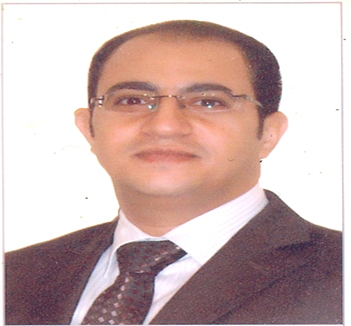 Fifth compound – New Cairo CityCairo, Egypt                                                                                                              Tel:00202/27622237Mobile: (002)0100 1633 921 E-mail: nezarragab@yahoo.co.uk  CAREER OBJECTIVE:Willing to improve my skills, gain more experience in a Multi-National Organization and achieve more goals in my career and practical life.WORK EXPERIENCE:From June 2019 till present:Deputy Executive Manager – Wadi Degla ClubResponsible about all administration Affairs and operation procedures Focusing for maintenance and sports activities   Supervision for security, control, housekeeping, swimming pools and GYM departmentsPreparing annual budget and follow-up to achieve goals Implementing club regulationsFollow-up member comments and solve their problemsSetting plans that help in developing and organizing work in the clubCoordination between different departments to ensure ease of operationFollow the instructions of the Ministry of Youth and Sports inside the clubDevelopment and maintenance of club facilities and purchase of the necessary needs of furnitureFrom September 2010 till August 2018:Building and Administration Manager – Travco Asset Management & Rental ( Travco Group International ) Maintenance, Housekeeping and Landscape  Building furniture and materials   Restaurant, Kitchen, purchasing and cost-control  Clinic, Security, cars and stores  Logistic and supply chain  Annual budget and salary increase suggests   Extraction all licenses and permits for the companyExplain the policies and procedures relating to recruitment and staff, and administrative services to managers of departments, sections and supervise the proper implementationManage the leasing company of the groupResponsible for Administration work for all Travco Leasing projects, facilities & propertiesDealing with government authoritiesResponsible about rent and sale company properties and Manage all assets for the company      Excellent communications and negotiation  Sign contracts with contractors and suppliers  From May 2008 till April 2010:Project Manager – Shoura for Economic Development and Urban Investment All administrative issues Manage all works of projects  Proven track record of project management within an interior or fit out company Excellent interpersonal skills Experience of business development and account management Communicate & provide information by relevant methods internal & external to assist & enable organization operation and effective service to connect groups Able to work individually to finish requested tasks Extraction all licenses and permits for the company Follow up time work with primavera program Supervise infrastructure quality work for the projects excellent management skillsFrom January 2001 till April 2008:Administration Manager – Arabella Touristic & Urban Development Co. -  Arabella Country Club ( Dr. Ashraf Marwan Group )All administrative issuesSupervision needs to develop a plan of the workforce Propose policies effective management and supervision of the implementation of regulations and administrative procedures, speed and precision neededManage all activities of the country club, preparing and managing events Organizing between all administration sections (sales, purchasing, stores, finance, Public relations, Security)From 2000 till 2001:Administration Manager, Delta Factory for Elastic Pipes (P.V.C.)All Administration issues. Responsible for all activities related to the factory. Follow–up of production & chemical and physical labs, and regulate the movement of employment Responsible for export pipes to (Saudi Arabia - United Arab Emirates - Kuwait) Responsible about import the raw materials from foreign companies like Georgia gulf company USA Overseeing a storage, security and communication coordination with other departments Human resources, Security and stores Make shifts Distribution for the factory workers  Cars Traffic and distributionFrom 1999 till 2000:Accountant and Marketing, Asfour Trading of computer Co.Sales and marketing representativeMaking marketing deals with the other computer companiesWorking in finance department and dealing with banksEDUCATION:                            Bachelor of Commerce, Accounting Department, Zagazig        University 1999 MISC. INFORMATION:Computer Skills: Windows, Word, Excel, Access, PowerPoint & Internet  Courses: * English course level (204) from A.U.C  * Business Administration course (How to be manager of 21 century) from        MARK's center EL-AHRAM * Occupational health and safety and improve the working environment  * MBA wide knowledgeOTHER SKILLS:        * Excellent Communication  * Leadership & motivation * Organizing & planning * Decision Making  * Problem Solving  * Time management  * Attention to details * A High level of concentration and accuracy Languages:                     Arabic Native                      English (very good spoken & written)  PERSONAL DATA:Date of Birth: 1/11/1974 Nationality: Egyptian  Gender: Male  Military Status: Exempted  Marital Status: Married  